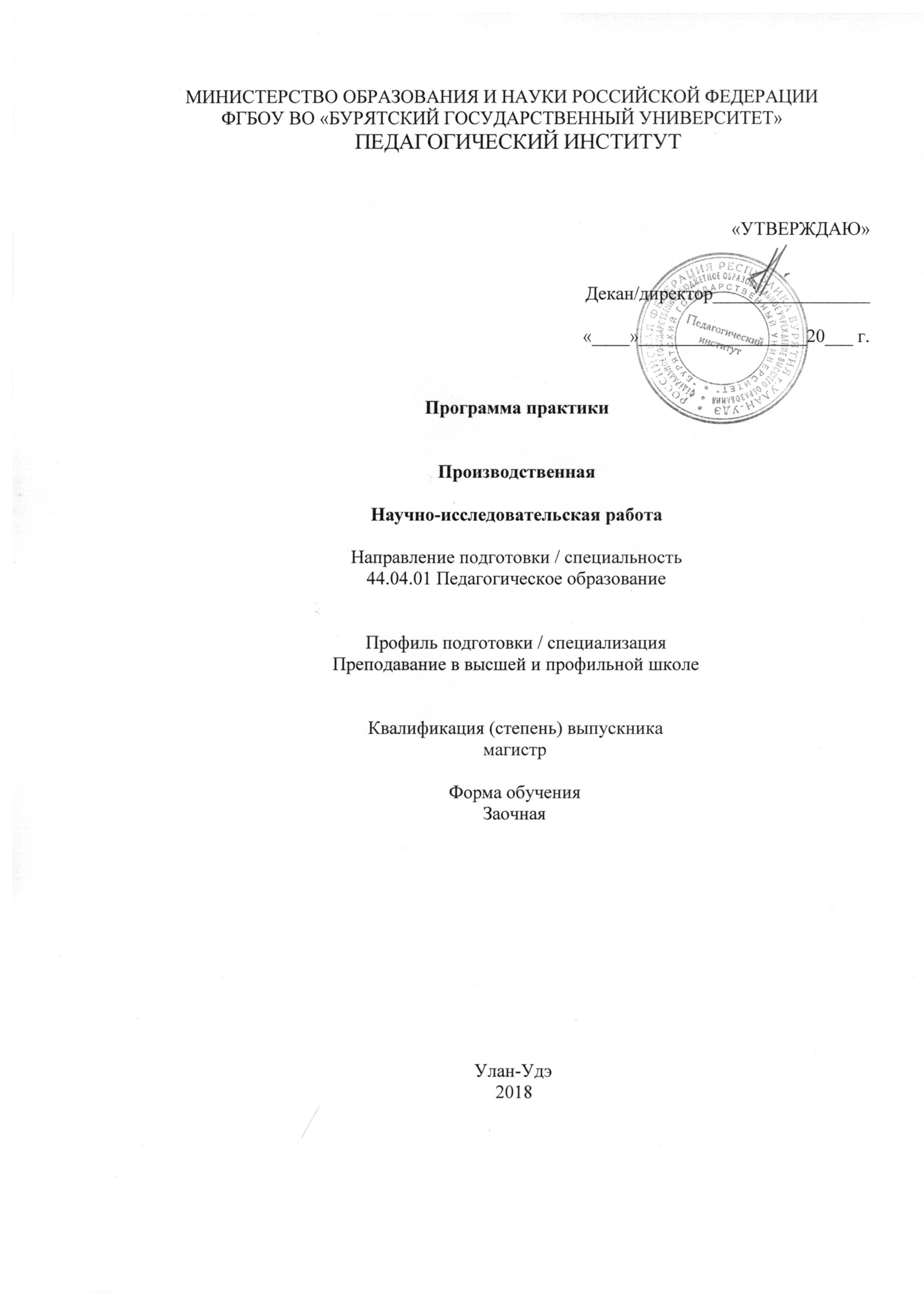 1. Цели практики: Научно-исследовательская работа позволяет приобрести опыт освоения концептуальных проблем педагогической науки в области профессиональной подготовки будущих специалистов в высшей и профильной школе,  овладеть современными технологиями ведения научно-педагогического поиска.Целью научно-исследовательской работы магистранта является углубленное освоение проблем высшей и профильной школы, приобретение навыков самостоятельной научно-исследовательской работы, и подготовка магистерской диссертации по избранной теме..2. Задачи практики: Задачами, решаемыми в ходе практики путем непосредственного участия студента магистратуры в научно-исследовательской работе, являются:- формирование целостного представления и опыта научно-исследовательской работы преподавателя высшей и профильной школы;-  развитие умений и навыков сбора обработки и предъявления результатов научно-исследовательской работы;- совершенствование навыков самостоятельной научно-исследовательской деятельности магистранта по подготовке диссертационного исследования.3. Вид практики, способ и форма (формы) проведения практики Практика является: по виду - производственной, по способу проведения - стационарной, по форме – дискретной.4. Перечень планируемых результатов обучения при прохождении практики, соотнесенных с планируемыми результатами освоения образовательной программыПроцесс прохождения практики направлен на формирование следующих компетенций: - способность анализировать результаты научных исследований, применять их при решении конкретных научно-исследовательских задач в сфере науки и образования, самостоятельно осуществлять научное исследование (ПК-5);- готовность использовать индивидуальные креативные способности для самостоятельного решения исследовательских задач (ПК-6); В результате прохождения данной практики магистрант-практикант должен: Знать: основную проблематику актуальных и опережающих исследований в области высшего и профильного образования, ориентироваться в основных категориях и процедурах поиска.Уметь: - использовать современные общенаучные и специальные психолого-педагогические методы исследования; - решать конкретные научно-исследовательские задачи на основе современных научных подходов и с использованием современных технологий; - давать оценку современным научным проблемам, связанным с жизнью и деятельностью человека и общества, культуры и образования.Владеть:- навыками методологического анализа и синтеза, традиционными и новыми ИКТ-технологиями,- способами сочетания традиционных и новых подходов в ведении научного исследования,- умениями доказательно интерпретировать, аргументировано изложить и защитить результаты научных поисков.5. Место практики в структуре образовательной программыНаучно-исследовательская работа входит в часть Практики, Научно-исследовательская работа Б2.П.1.Научно-исследовательская работа основывается на знании магистрантами всех обязательных и вариативных дисциплин по профилю 44.04.01. Педагогическое образование. Научно-исследовательская работа является неотъемлемой частью учебного процесса, направленного на подготовку выпускной квалификационной работы и является основой для будущей профессиональной деятельности магистранта.Практика предназначена для закрепления знаний, умений и навыков, полученных при изучении следующих разделов образовательной программы:6. Место и сроки проведения практики Местами для проведения научно-исследовательской работы являются кафедра педагогики и другие кафедры БГУ, научная библиотека БГУ, фонды других библиотек города Улан-Удэ.Практика проводится в 1, 2, 3, 4 семестре, в течение 10 недель.7. Объем и содержание практики Общая трудоемкость практики составляет 15 зачетных единиц 540 академических часов (10 недель).Научно-исследовательская практика включает в себя три этапа: подготовительный, рабочий, итоговый.8. Формы отчетности по практикеФормой промежуточной аттестации является составление и защита отчета по НИР. Результаты этой работы рассматриваются на заседаниях кафедры в период аттестации магистрантов. Результаты годовых аттестаций утверждаются на заседаниях Ученого совета педагогического института.Научный руководитель ставит дифференцированную оценку (зачет) по итогам научно-исследовательской работы магистранта. Оценка по НИР в каждом семестре приравнивается к оценкам по теоретическому обучению и учитывается при подведении итогов общей успеваемости магистрантаМагистранты, не выполнившие программу по НИР, либо получившие неудовлетворительную оценку, могут быть не аттестованы.Методические рекомендации для оформления отчетности представлены в приложении 1.9. Фонд оценочных средств для проведения промежуточной аттестации обучающихся на практикеПо окончании практики в установленный срок, предусмотренный программой практики, магистранты сдают на проверку отчетную документацию групповому руководителю, представляют итоги своей работы на итоговой конференции с самоанализом и презентацией материалов практики.Деятельность практикантов оценивается с учетом эффективности самостоятельной работы, творческого подхода к практике, уровня аналитической и рефлексивной деятельности, качества и своевременности сдачи отчетной документации, трудовой дисциплины, качества подготовки и участия в итоговой конференции. Общие итоги преддипломной практики подводятся на итоговой конференции, где обсуждаются результаты практики и выставляются предварительные оценки. На итоговой конференции должны присутствовать все студенты-практиканты. До проведения итоговой конференции магистранты должны сдать отчетную документацию. Участие в конференции является обязательным этапом прохождения практики.Все отчетные документы должны быть проверены руководителем практики, на титульных листах должна стоять его резолюция «проверено», подпись и дата.На конференции каждый магистрант выступает с обобщенным рефлексивным отчетом по итогам практики, который может сопровождаться презентацией основных видов практической деятельности магистранта. При оценке работы студента в период практики руководитель практики должен проанализировать следующее:- ответственность магистранта в ходе практики и при подготовке отчетных документов;-качество подготовки научных материалов и выполнения учебных заданий по практике;-самостоятельность в подготовке научных материалов, научных разработок;-заинтересованность в результатах деятельности;-качество выполнения работ по практике;-качество самоанализа магистрантом собственной научно-исследовательской деятельности;-качество и своевременность подготовки отчетной документации;- сформированность компетенций, умений и навыков, опыта научно-исследовательской деятельности в условиях высшей и профильной школы.Аттестация по итогам практики проводится на основе представленных отчетных документов, отзыва руководителя практики, сдачи практикантом зачета.По итогам положительной аттестации магистранту выставляется оценка (зачтено).Оценка по практике приравнивается к оценкам по дисциплинам теоретического обучения и учитывается при подведении итогов промежуточной (сессионной) аттестации студентов.Педагогическая деятельность магистрантов оценивается комплексно, с учетом всей совокупности характеристик.Критерии оценки:оценка «зачтено» ставится магистранту, выполнившему задачи практики; владеющему достаточным теоретическим и методическим уровнем решения профессиональных задач, продемонстрировавшему компетентность в вопросах методологии, теории и технологии научно-исследовательской деятельности высшей и профильной школе, овладевшему научно-исследовательской коммуникативными и организаторскими умениями.При выставлении оценки «зачтено» учитывается также:- творческое и качественное выполнение всех предложенных руководителем заданий;- представление практикантом отчетной документации в указанные сроки и в соответствии с требованиями;- активное участие в сборе научно-исследовательского материала, его обобщения, оформление отчета по согласованной с руководителем теме, индивидуальность, самостоятельность;оценки «не зачтено» заслуживает магистрант, не выполнивший программу практики; допускающий существенные нарушения в решении профессиональных задач, нарушения трудовой дисциплины; не обнаруживающий желания и умения взаимодействовать с коллегами и студентами.При выставлении оценки «неудовлетворительно» учитывается также:- отсутствие на базе практики без уважительных причин;- небрежное выполнение заданий и ведение документации;- предоставление отчетной документации с опозданием.Описание показателей и критериев оценивания компетенций на различных этапах их формирования, описание шкал оценивания:10. Перечень учебной литературы и ресурсов сети «Интернет», необходимых для проведения практики:а) основная литература:1.	Загвязинский В.И. Исследовательская деятельность педагога: уч. пособ. д/студ. вузов.-3-е изд. - М.: Академия, 2010.-176 с.2.	Умнов В. С., Самойлик Н. А. Научное исследование: теория и практика. – Кузбасс: Кузбасская государственная педагогическая академия, 2010. – 99 с. URL: http://biblioclub.ru/index.php?page=book&id=88691&sr=1.3.	Основы научных исследований и патентоведение: учебно-методическое пособие. –Новосибирск: Новосибирский государственный аграрный университет, 2013. – 228 с. http://biblioclub.ru/index.php?page=book_view&book_id=230540.б) дополнительная литература:1.	Богуславский, Э. И. Структура, содержание и оформление публ., докл., дис. и автореф.: учеб. пособие / Э. И. Богуславский. – Санкт-Петербург: Изд-во СПбГТУ, 2009. – 128 с.2.	Вайнштейн М. З. , Вайнштейн В. М. ,Кононова О. В. Основы научных исследований: учебное пособие. – М.: МарГТУ, 2011. – 216 с. http://biblioclub.ru/index.php?page=book&id=277061&sr=1.3.	Загвязинский, В.И. Педагогическая инноватика: проблемы стратегии и тактики: монография / В. И. Загвязинский, Т. А. Строкова; Тюм. гос. ун-т. - Тюмень: Изд-во Тюменского гос. ун-та, 2011. - 176 с.4.	Космин В. В. Основы научных исследований: учебное пособие. – М., 2007. – 272 с. URL: http://biblioclub.ru/index.php?page=book_view&book_id=232966.5.	Рузавин, Г. И. Методология научного познания: учеб. пособие для студентов и магистрантов вузов / Г. И. Рузавин. – М. ЮНИТИ, 2005. – 287 с. в) интернет-ресурсы:    1.	www.biblioclub.ru/2.	http://znanium.com3.	http://elibrary.ru4.	Единое окно доступа к образовательным ресурсам. - http://window.edu.ru/5.	Интернет-проект Министерства образования и науки России [Электронный ресурс]. – Режим доступа: http://www.usynovite.ru  6.	Крупнейший отечественный психологический портал. - http://www.psychology.ru/7.	Официальный сайт издательского дома «Эксперт» [Электронный ресурс]. - Режим доступа: http://www.expert.ru8.	Официальный сайт Министерства образования и науки Российской Федерации. [Электронный ресурс]. - Режим доступа: http://mon.gov.ru 9.	Педагогическая библиотека - Режим доступа: http://www.pedlib.ru/10.	Федеральный портал «Российское образование». - Режим доступа: http://www.edu.ru/11. Перечень информационных технологий, используемых при проведении практики, включая перечень программного обеспечения и информационных справочных систем (при необходимостиПри проведении практики обучающиеся используют следующие информационные технологии:Сети (телефонные и компьютерные)Терминалы (персональный компьютер) Услуги (электронная почта, поисковая система) Программное обеспечение:1. Windows 7 Корпоративная 2. Open Office12. Описание материально-технической базы, необходимой для проведения практикиМинимально необходимый для реализации научно-исследовательской работы перечень материально-технического обеспечения включает в себя: лекционные аудитории (оборудованные мультимедийным оборудованием и имеющие выход в Интернет);компьютерные аудитории с выходом в Интернет;библиотеку, оснащенную компьютерами с доступом к базам данных и Интернет.Для реализации научно–исследовательской работы магистрантов используются возможности электронной библиотечной среды: 1) ЭБС Университетская библиотека ON-LINE «Библиоклуб» (http://www.biblioclub.ru/; государственный контракт № 1к 54/14 от 18.12.2014 г.; 18.12.2014 – 18.12.2015); 2) Университетская информационная система РОССИЯ (http://uisrussia.msu.ru/; согласно устной договоренности, бессрочно); 3) Znanium (http://znanium.com; договор на обеспечение доступа к электронно-библиотечной системе Znanium.com № 2т/17-15; 25.01.2015 - 25.01.2016); 4) Диссертации ФГУ РГБ (http://diss.rsl.ru/; гражданско-правовой договор бюджетного учреждения № 2т/11-15 от 22.01.2015; 22.01.2015 - 22.01.2016); 5) Межвузовская электронная библиотека (МЭБ) (http://lib.nspu.ru/icdlib.html; филиал является участником проекта, согласно положению от 26.10.2012 г.; 01.11.2012 – 01.11.2015); 6) eLIBRARY.RU (http://elibrary.ru, ООО «РУНЕБ» (договор 2т/41-15 от 30.01.2015, сроки доступа: с 30.01.2015 по 30.01.2016); 7) Лань (http://e.lanbook.com, государственный контракт 1к/00019-15 от 09.04.2015; сроки доступа: с 10.04.2015 по 09.04.2016).Программа составлена в соответствии с требованиями ФГОС ВО / ФГОС СПО.Автор (ы) ____________________________Программа одобрена на заседании кафедры ___________________________________________	                                                                       	(Наименование кафедры)от ___________ года, протокол № ________.Приложение 1 Учебно-методическое обеспечение самостоятельной работы магистровВ целях обеспечения самостоятельной работы магистрантов по научно-исследовательской работе, научный руководитель:выдает индивидуальный план работы в каждом семестре и консультирует по разработке программы и инструментария исследования;дает рекомендации по изучению специальной литературы и методов исследования;осуществляет контроль за соблюдением сроков выполнения программы исследования;оценивает результаты НИР и качество отчета, предлагает мероприятия по ее совершенствованию.Магистрант при прохождении НИР:проводит исследование по выбранной теме в соответствии с программой;получает от научного руководителя указания, рекомендации, консультации и разъяснения по всем вопросам, связанным с организацией и подготовкой НИР;сдает отчет о выполненной работе в соответствии с установленной формой отчетности.По завершении научно-исследовательской работы в семестре магистрант оформляет и представляет на кафедру педагогики письменный отчет и бланк аттестации магистранта.ТРЕБОВАНИЯ К СОДЕРЖАНИЮ ОТЧЕТА О НАУЧНО-ИССЛЕДОВАТЕЛЬСКОЙ РАБОТЕ1. Индивидуальный план работы магистранта в семестре.2. Титульный лист.3. Введение, в котором указываются: актуальность, цель, задачи, рабочая гипотеза исследования.4. Основная часть, содержащая результаты исследования5. Заключение, включающее индивидуальные выводы о практической значимости проведенного научного исследования и отражающее его основные результаты.6. Список источников.7. Приложения.К отчету могут прилагаться копии статей, тезисов докладов, опубликованных за текущий семестр, а также докладов и выступлений магистрантов на научно-исследовательских семинарах, конференциях (круглых столах).ТРЕБОВАНИЯ К ОФОРМЛЕНИЮ ОТЧЕТА О НАУЧНО-ИССЛЕДОВАТЕЛЬСКОЙ РАБОТЕОформление отчета о научно-исследовательской работе необходимо выполнить в соответствии с приложениями к данному учебно-методическому комплексу. Текст отчета должен быть отредактирован и напечатан с соблюдением правил оформления научных работ, предусмотренных ГОСТом. № п/пНаименованиекомпетенцииПредшествующиеразделы ОПОППоследующиеразделы ОПОП2.ПК-5Методология и методы научного исследованияОсновы повышения эффективности педагогического исследованияНаучно-исследовательская работаПреддипломная практикаГосударственная итоговая аттестация3.ПК-6Методология и методы научного исследованияОсновы повышения эффективности педагогического исследованияНаучно-исследовательская работаПреддипломная практикаГосударственная итоговая аттестация№п/пРазделы (этапы)Виды работ на практике, включая самостоятельную работу обучающихся и трудоемкость (в акад. часах)Формы текущего контроля1 курс (1 неделя)Организационный этапОрганизационное собрание для разъяснения целей, задач, содержания и порядка проведения научно-исследовательской работы (2 час.)Собеседование 1 курс (1 неделя)Организационный этапПланирование научно-исследовательской работы, включающее ознакомление с тематикой исследовательских работ в данной области (24 час.)Индивидуальный план магистранта 1 курс (1 неделя)Организационный этапВыбор темы исследования, и обоснование ее актуальности (10 час.)Тема диссертации, доклад1 курс (1 неделя)Организационный этапПодготовка реферата по избранной теме(18 час.)Отчет о НИР1 курс(2,3 неделя)ПодготовительныйэтапПланирование научно-исследовательской работы (4 час.)Индивидуальный план магистранта 1 курс(2,3 неделя)ПодготовительныйэтапПостановка целей, задач исследования(12 час.)Цели, задачи диссертации1 курс(2,3 неделя)ПодготовительныйэтапХарактеристика современного состояния изучаемой проблемы(62 час.)Аналитический отчет1 курс(2,3 неделя)ПодготовительныйэтапРазработка программы и инструментария собственного исследования (26 час.)Программа и инструментарий исследования, методология1 курс(2,3 неделя)ПодготовительныйэтапПодготовка отчета о проделанной научно-исследовательской работе (4 час.)Отчет по НИР1 курс(4, 5, 6 неделя)Исследовательский этапПланирование дальнейшего научно-исследовательской работы (4 час.)Индивидуальный план магистранта 1 курс(4, 5, 6 неделя)Исследовательский этапСоставление библиографического списка по теме диссертации (24 час.)Библиографический список1 курс(4, 5, 6 неделя)Исследовательский этапРабота с источниками научной информации по теме диссертации (64 час.)Реферативный / аналитический обзор / рецензия1 курс(4, 5, 6 неделя)Исследовательский этапИзучение федеральных и региональных законов и по теме исследования(42  час.)Систематизация фактологического материала1 курс(4, 5, 6 неделя)Исследовательский этапАнализ основных результатов и положений, полученных ведущими специалистами в области проводимого исследования, оценка их применимости в рамках диссертационного исследования (24 час.)Обзор данных о массовом, передовом и новаторском педагогическом опыте1 курс(4, 5, 6 неделя)Исследовательский этапПодготовка отчета о проделанной научно-исследовательской работе(4 час.)Отчет о НИР2 курс (1, 2 неделя)Исследовательский этапПланирование дальнейшего научно-исследовательской работы (4 час.)Индивидуальный план магистранта 2 курс (1, 2 неделя)Исследовательский этапОценка предполагаемого личного вклада автора в разработку темы (24 час.)Промежуточные результаты опытно-экспериментальной проверки гипотезы2 курс (1, 2 неделя)Исследовательский этапРазработка основных направлений теоретической концепции научного исследования по теме диссертации (58 час.)Реферат / научный доклад / статья2 курс (1, 2 неделя)Исследовательский этапРазработка рабочей гипотезы (18 час.)Методики и результаты расчетов2 курс (1, 2 неделя)Исследовательский этапПодготовка отчета о научно-исследовательской работе (4 час.)Отчет о НИР2 курс( 3, 4 неделя)Исследовательский этапОценка достоверности и достаточности данных исследования (40 час.)Собеседование2 курс( 3, 4 неделя)Исследовательский этапАнализ, оценка и интерпретация результатов исследования (40 час.)Реферат / научный доклад / статья2 курс( 3, 4 неделя)Исследовательский этапОценка практической значимости будущей диссертации(24 час.)Реферат / научный доклад / статья2 курс( 3, 4 неделя)Исследовательский этапПодготовка отчета о научно-исследовательской работе (4 час.)Отчет о НИРИтого трудоемкость (в неделях):Итого трудоемкость (в неделях):Итого трудоемкость (в неделях):10 недель№ п/пКомпетенцииРазделы(этапы)практикиПоказатели и критерии оцениванияШкалаоценивания(Мин-Макс)1.ПК-6 готовность использовать индивидуальные креативные способности для самостоятельного решения исследовательских задачОрганизационный этап1. Организованность, умение правильно распределять время.2. Мотивированность и готовность к научно-исследовательской деятельности5-102.ПК-5- способность анализировать результаты научных исследований, применять их при решении конкретных научно-исследовательских задач в сфере науки и образования, самостоятельно осуществлять научные исследованияПК-6 готовность использовать индивидуальные креативные способности для самостоятельного решения исследовательских задачПодготовительныйэтап1. Умение планировать свою деятельность на подготовительный период.2. Исполнительность, точность и скрупулезность в работе.25-402.ПК-5- способность анализировать результаты научных исследований, применять их при решении конкретных научно-исследовательских задач в сфере науки и образования, самостоятельно осуществлять научные исследованияПК-6 готовность использовать индивидуальные креативные способности для самостоятельного решения исследовательских задачИсследовательский этап1. Ответственность и обязательность, проявленные магистрантом в ходе практики.2. Подготовленность магистранта к научно-исследовательской деятельности:- сформированность соответствующих знаний о специфике научно-исследовательской деятельности;- сформированность исследовательских умений и навыков.3. Самостоятельность магистранта в научно-исследовательской деятельности.4. Заинтересованность в получении результатов научно-исследовательской деятельности.5. Инициативность и творчество, проявленные магистрантом в ходе практики.6. Умение выстраивать межличностные отношения с коллегами во время практики.7. Качество выполнения магистрантом научно-исследовательской работы.30-50ИТОГО:ИТОГО:ИТОГО:ИТОГО:60-100